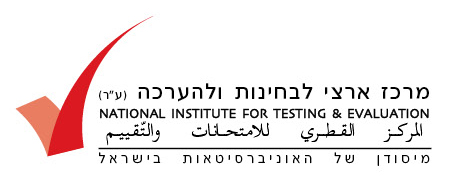 הנחיות כלליותלהגשת הצעה למענק מקרן מחקר מאל"ו 2020(נספח 1)הצעות המחקר יוגשו אך ורק על גבי הטפסים הרשמיים העדכניים שיש להוריד סמוך למועד ההגשה מהאתר של המרכז הארצי לבחינות ולהערכה www.nite.org.il את ההצעה יש לשלוח בדוא"ל לכתובת: fund@nite.org.il  על הצעות המחקר להגיע עד ליום 30.04.20.הצעות שיגיעו אחרי המועד הנקוב, והצעות שלא מולאו בשלמות או שלא עמדו באיזה מן הקריטריונים המפורטים בתקנון, לא יזכו לטיפול.החוקרים מתחייבים לציין את תרומת קרן המחקר של מאל"ו בכל פרסום שיינתן למחקר.הבקשה המלאה למענק מחקר כוללת את החלקים הבאים:חלק א': 	טופס בקשה מלא, כולל חתימת המגישחלק ב':	קורות חיים ופרטי חוקרים שותפיםחלק ג': 	תקציר המחקרחלק ד':	תכנית המחקרחלק ה':	לוח הזמנים על פי שלבי העבודהחלק ו':	פירוט התקציב המבוקש(הבקשה תשלח בקובץ אחד)תקנון הקרן, קול קורא וטפסים להורדה נמצאים באתר www.nite.org.ilלהבהרות ולפרטים נוספים, אנא פנו לענת אבישי anatav@nite.org.ilטופס בקשה למענקמקרן מחקר מאל"ו 2020חלק א': פרטים כללייםכותרת המחקר (עברית)כותרת המחקר (אנגלית)שמות חוקרים שותפים (עד 4)חוקר שותף 1 ממאל"ו  ______________________  חוקר שותף 2            ______________________  חוקר שותף 3            ______________________  חוקר שותף 4            ______________________  המוסד העיקרי שבו יבוצע המחקרהמוסד שאליו יועבר מענק המחקר והרשות אשר תנהל בו את כספי המענק משך הזמן המתוכנן לביצוע המחקר (בחודשים, עד 24) סה"כ התקציב המבוקש בש"ח (כולל תקורה)אישורים וחתימותמטעם הרשות שמנהלת את כספי המענק במוסד שהחוקר האחראי עובד בו:הח"מ מורשה מטעם הנהלת המוסד לחתום על חוזה המענק.הצעת התקציב המפורטת בבקשה זו נבדקה ונמצאה תואמת לצרכי המחקר לפי תכנית העבודה. שם מלא __________________________________________                תפקיד ___________________________________________                מוסד ____________________________________________   מס' ח.פ.  ____________________________________________   טלפונים___________________________________________          כתובת דואר אלקטרוני ________________________________  חתימה וחותמת:____________________________            תאריך:__________________מטעם החוקר האחראי:אני מאשר שקראתי את תקנון הקרן ומתחייב למלא את תנאיו.חתימת החוקר האחראי:_______________________    תאריך:_________________ חלק ב': קורות חיים ופרטי חוקרים שותפים חוקרים שותפים - פרטים אישיים (כולל חוקר שותף ממאל"ו)חוקר שותף מס.     ** ניתן לשכפל את הטופס (לא יותר מ-4 חוקרים שותפים). בנוסף, יש לצרף קורות חיים (עד 4 עמודים) של החוקר הראשי ושל כל אחדמהחוקרים השותפים. חלק ג': תקציר המחקרהוראות לכתיבת התקצירים:יש לכתוב תקציר באנגלית ובעברית.אורך התקציר בעברית לא יעלה על 300 מילים, ובאנגלית – על 350 מילה. התקציר יכלול את כל תתי הסעיפים הבאים:רקע מדעי  מטרות המחקר המוצע  השערות העבודה   סוג המחקר ושיטות איסוף הנתונים שיטות עיבוד הנתונים תרומת המחקר חלק ד': תכנית המחקר (עד 10 עמודים) יש להתייחס לכל אחד מן הסעיפים המפורטים להלן ולהשתמש בכותרות המודגשות ככותרות משנה:הרקע המדעי: סקירת ספרות, הידע הקיים בנושא.מטרות המחקרהשערות העבודההשיטה ותכנית הביצוע תרומת המחקר: על סעיף זה להדגיש את מידת החידוש והמקוריות ותוספת הידע במיוחד מול 	מחקרים דומים שבוצעו בארץ ובעולם. כמו כן, יש להצביע על התועלת המעשית: המלצות אפשריות 	למקבלי החלטות ותרומה לגיבוש מדיניות. אמצעים העומדים לרשות החוקרים כולל תשתיות, מיומנות הצוות, ציוד, וכד'.רשימת המקורות פרטים נוספים על המחקר המוצע: בסעיף זה יש לפרט האם המחקר המוצע בחלקו או כולו נתמך 	בעבר או בהווה ע"י מקורות אחרים. הקרן תהיה רשאית לבקש הצגת חוזים עם המממנים הנוספים 	במחקר אם ההצעה הנוכחית מתייחסת לחלק ממחקר רחב יותר.חלק ה': לוח הזמנים על פי שלבי העבודהיש לפרט במסגרת הטבלה המופיעה להלן. תוכנית העבודה ולו"ז*  חודש/שנההערה: לא יאושר תקציב לשלב של "סקירת הספרות"על סטיות ממתווה המחקר (כמו שינוי בלו"ז, בגודל המדגם או בשיטות המחקר) יש לקבל אישור מראש הקרן.הערות והסבריםחלק ו': פירוט התקציב המבוקש הנחיות כלליותיש לצרף פירוט הסעיפים של הסכום המבוקש.קרן מאל"ו מודעת לאפשרות שבמהלך ביצוע המחקר יתעורר הצורך בביצוע שינויים בתקציב המתוכנן. אולם, לא יאושרו שינויים תקציביים בדיעבד. כל שינוי מחייב בקשה מנומקת בכתב ומראש.אין לכלול בתקציב סעיפים עבור שכר או הוצאות אחרות של החוקרים (הראשיים והשותפים). כמו כן אין לכלול בתקציב רכישה של: ציוד קבוע, מחשבים, תוכנות מחשב, ספרות מקצועית, סקירת ספרות, הוצאות כיבוד וכיו"ב. אם התקציב כולל תשלום עבור שימוש במאגרי מידע, יש לנקוב בשמותיהם של מאגרי המידע ומקור הרכישה.אם למחקר המוצע יש מקורות מימון נוספים, יש לצרף אישור לכך מטעם הגורם המממן הנוסף, אשר יכלול פירוט לגבי היקף המימון, והסכמתו להגשת הצעה זו.Key Words (English): 4-6מילות מפתח (עברית): 4-6החוקר האחראי (מגיש הבקשה) – פרטים אישיים החוקר האחראי (מגיש הבקשה) – פרטים אישיים החוקר האחראי (מגיש הבקשה) – פרטים אישיים החוקר האחראי (מגיש הבקשה) – פרטים אישיים החוקר האחראי (מגיש הבקשה) – פרטים אישיים החוקר האחראי (מגיש הבקשה) – פרטים אישיים החוקר האחראי (מגיש הבקשה) – פרטים אישיים החוקר האחראי (מגיש הבקשה) – פרטים אישיים החוקר האחראי (מגיש הבקשה) – פרטים אישיים החוקר האחראי (מגיש הבקשה) – פרטים אישיים החוקר האחראי (מגיש הבקשה) – פרטים אישיים החוקר האחראי (מגיש הבקשה) – פרטים אישיים החוקר האחראי (מגיש הבקשה) – פרטים אישיים ת"ז (9 ספרות)ת"ז (9 ספרות)ת"ז (9 ספרות)ת"ז (9 ספרות)ת"ז (9 ספרות)ת"ז (9 ספרות)ת"ז (9 ספרות)ת"ז (9 ספרות)ת"ז (9 ספרות)שם משפחה:שם פרטי: בעברית  בעברית  בעברית Surname: Surname: Surname: Surname: Surname: Surname: Surname: Surname: Surname: Surname: First name: באנגלית                                                   First name: באנגלית                                                   First name: באנגלית                                                   תואר:שם המוסד: פקולטה/מחלקה:תואר:שם המוסד: פקולטה/מחלקה:תואר:שם המוסד: פקולטה/מחלקה:תואר:שם המוסד: פקולטה/מחלקה:תואר:שם המוסד: פקולטה/מחלקה:תואר:שם המוסד: פקולטה/מחלקה:תואר:שם המוסד: פקולטה/מחלקה:תואר:שם המוסד: פקולטה/מחלקה:תואר:שם המוסד: פקולטה/מחלקה:תואר:שם המוסד: פקולטה/מחלקה:תואר:שם המוסד: פקולטה/מחלקה:תואר:שם המוסד: פקולטה/מחלקה:תפקידפקס:פקס:פקס:פקס:פקס:פקס:פקס:פקס:פקס:נייד:ישיר: ישיר: טלפוניםE-mail חובה!כתובת דוארת"ז (9 ספרות)ת"ז (9 ספרות)ת"ז (9 ספרות)ת"ז (9 ספרות)ת"ז (9 ספרות)ת"ז (9 ספרות)ת"ז (9 ספרות)ת"ז (9 ספרות)ת"ז (9 ספרות)שם משפחה:שם פרטי:Surname: Surname: Surname: Surname: Surname: Surname: Surname: Surname: Surname: Surname: First name: באנגלית                                                   First name: באנגלית                                                   First name: באנגלית                                                   תוארשם המוסד: פקולטה/מחלקה:תוארשם המוסד: פקולטה/מחלקה:תוארשם המוסד: פקולטה/מחלקה:תוארשם המוסד: פקולטה/מחלקה:תוארשם המוסד: פקולטה/מחלקה:תוארשם המוסד: פקולטה/מחלקה:תוארשם המוסד: פקולטה/מחלקה:תוארשם המוסד: פקולטה/מחלקה:תוארשם המוסד: פקולטה/מחלקה:תוארשם המוסד: פקולטה/מחלקה:תוארשם המוסד: פקולטה/מחלקה:תוארשם המוסד: פקולטה/מחלקה:תפקידפקס:פקס:פקס:פקס:פקס:פקס:פקס:פקס:פקס:נייד:ישיר: ישיר: טלפוניםE-mail חובה!כתובת דוארשלבי העבודהלפי תכנית המחקרשלבי העבודהלפי תכנית המחקרתאריכים* מתוכנניםתאריכים* מתוכנניםמקום הביצועשלבי העבודהלפי תכנית המחקרשלבי העבודהלפי תכנית המחקרהתחלהסיוםמקום הביצוע12345678